ANTIQUE J.D. TRACTOR AUCTIONSAT. SEPT. 4							10:00 A.M.ROY HAYES ESTATE11600 W. APPLE RD., FORRESTON, ILLocation: Go south of Forreston, IL on Rt. 26 for 2 miles to East Lanark Rd, east 1 mile to Union Rd, south 1 mile to Apple Rd, east to first farm.ANTIQUE J.D. TRACTORS: JD 3020 D. w/ custom step, nf, wts, new seat, gas, sharp!; JD 2020 Utility Tractor w/#47 Loader, 3 pt, wts, chains, 3900 hrs, very nice, all orig!; JD 620 Tractor w/ hyd, pony motor, ps, wts, older restoration, very nice!RESTORED LAWN & GARDEN TRACTORS:  JD 120; JD 140; JD 110; JD 70; JD 60.J.D. LAWN & GARDEN:  JD 120 complete; JD 318 Tractor w/ wts, chains, deck;  2 JD 80 Lawn Carts; JD Tractor Umbrella; 3 extra 318 Mower Decks; JD Lawn & Garden wts; JD Vintage Boxes & parts; JD Rear Tractor steps & fenders; JD 3/8 front Blade; JD 524 Snow Blower; Gravely 5665 Pro-Blower; Troy Bilt (Horse) Tiller; Gravely 12 Mower; 2 JD Bikes, 21” & 19”; Extra JD Lawn & Garden Hoods; Gravely Rotary Plow; 50+ Assort. L&G & Manuals; Peco Lawn Vacc.; Pallets of Lawn & Garden Pallets.FARM EQUIPMENT  & MISC:JD 953 Gear w/ hoist, steel 12’ Box; Parker 165 Gravity Box, Kewanee Gear; JD 609 Trailer Rotary Mower; JD 7’ Cycle Bar Mower; JD 953 Gear w/ 16’ Flat Rack; JD 3-16” Pull Plow, hyd; JD #N Manual Spreader; 2 #N Parts Spreaders; 1000 gal. LP Tank; Road Drag; 3 pt. 5’ Blade; 8’ Custom hyd. Dirt Mover-wheels; 200 gal. Sprayer; Overhead Hoist; 2002 18’x7’ Tandem Car Hauler Trailer w/ ramps; 2002 Alum. LP Livestock Trailer w/ 3 sections, bumper hitch, 16’x6’, sheep Trailer-sharp!; Hay Mow Conveyor; Woods 8400 -2 wheel hyd Mower 8’; 2 wheel 6’ Utility Trailer; Assort. Tires & Rims; JD Tractor Umbrella; Tractor wts, Rear Tractor Steps & Fenders; Implement Manuals.SHEEP & LIVESTOCK EQUIPMENT:3 Shearmaster Clippers; Lg. Assort. Combs, Cutters, etc; Luster Clipper; Hand Shears; Wool Cards; Auto & Manual Drencher; 8’ Steel Hay Feeder; Triangle Feeders; 17 Wood Way Feeders, 2x2 4x2, 8x2; Wood Feed Troughs; Wood Show Boxes; Sheep Dip Chute w/ panels; Sheep Show & Trim Stand; 2 Manual Turning Stands; Pro-Barn Heater for lambs; 20+ Gates & Wire Panels; 10+ Steel Gates; Fence Posts; 2 “SS” Nelson Cattle/Sheep Waterers; Elevator Feed Bunks; Plus more.SPECIAL: 3 Butler Government Grain Bins, 6 ring, 3000 bu, to be removed!SHOP EQUIPMENT: Sanborn Air Compressor; Craftsman Table Saw; Royobi w/ stand; Sawz-all; Chicago Air Tools-impact; Delta Drill Press; 14” Cut off Saw; Stihl Chain Saws; Hyd. Jacks; Pressure Washer; IHC Corn Sheller; Step Ladders; Port. Cement Mixer; Barrel Pumps; Portland Pressure Washer; Wood Chicken Crates; Chicken Fryer; 2 old Hay Forks; Plus much more. Terms: Cash or check w/ picture ID. Letter of credit from bank if not known by auction company.Lunch Stand & Port-Pot on grounds.                       Check website for pictures & more info.  	                                 www.Proauctionsllc.com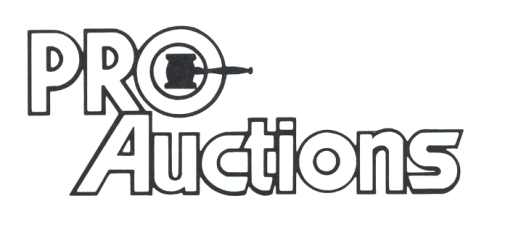 							RICK GARNHART, AUCTIONEER 815-238-3044							German Valley, IL    License #: 440000901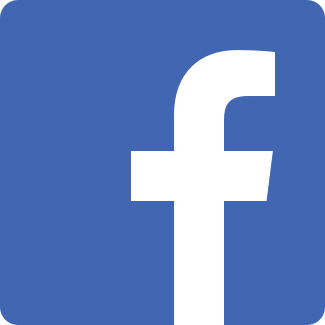 